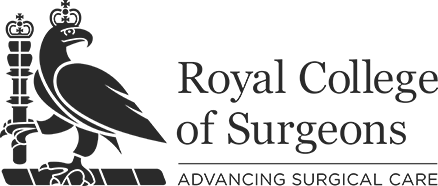 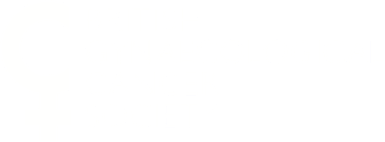 Dear BGCS Member,The BGCS Council are very pleased to invite applications for a joint Royal College of Surgeons/British Gynaecological Cancer Society Surgical Specialty Research Lead.The Royal College of Surgeons (RCS) and partners (including the National Institute of Health Research, Cancer Research UK and the Rosetrees Trust) have established a network of surgical trial units across the UK.  The Surgical Trials Centres enable surgeons to deliver clinical studies to assess new surgical techniques and develop breakthroughs in treatment that will help to deliver improved care to thousands of patients. The RCS Surgical Trials Centres are located in Leeds, York, Bristol, Oxford, London, Birmingham, Liverpool and Manchester.In partnership with specialist surgical associations and affiliated charities, national surgical specialty leads have been appointed with the specific remit to develop new trials, establish clinical networks, and to work with their patients to develop and deliver innovative trials across the surgical disciplines.  The RCS have invited The British Gynaecological Cancer Society (BGCS) to join this initiative by establishing a Surgical Specialty Lead for gynaecological oncology surgery.This position is open to all Gynaecological Oncology Consultants working within the NHS or as joint NHS/Academic appointments.  We envisage that this post is suited to someone within the first 5- 7 years of consultant appointment. A job description and application form are attached as well as an overview of the role (this overview might be of interest to BGCS members who will not be applying).Existing members of the RC Surgical Trials Initiative team are willing to provide mentorship and support to the successful candidate.Informal enquiries are welcome to:Professor Sudha SundarProfessor of Gynaecological Oncology, University of BirminghamPresident, British Gynaecological Cancer Society.S.S.Sundar@bham.ac.ukProfessor Peter HutchinsonProfessor of Neurosurgery, University of CambridgeDirector of Clinical Research, Royal College of Surgeons of Englandpjah2@cam.ac.ukMr Dale VimalachandranConsultant Colorectal Surgeon, Countess of Chester NHS Foundation TrustColorectal Surgical Specialty Lead, Royal College of Surgeons Surgical Trials Initiative.dale.vimalachandran@nhs.netThe closing date for applications is Noon Friday 16th July 2021. Applications to be submitted to research@rcseng.ac.uk. Interviews will be held via Zoom from 1600 on Friday 30th July 2021.  Kind regardsNick Wood